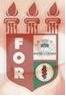 PLANILHA PARA CADASTROS DE LIVROS  BIBLIOTECA MARIA APARECIDA POURCHET CAMPOS        Classificação:       616.314                                  Código:	4360  Cutter:         S729u                                               Data: Turma 2022Autor(s):  Souza, Maria Simone de; Costa, Rodrigo RegaladoTitulo: USO DO ÁCIDO HIALURÔNICO COMO PREENCHEDOR DA PAPILA GENGIVAL INTERDENTAL: relato de casoOrientador(a): prof. Me. Manoel Arthur D. O. AntoninoCoorientador(a): Edição:  1ª        Editora  Ed. Do Autor     Local:  Recife    Ano:  2022  Páginas:  31Notas:  TCC – 1ª Turma graduação - 2022